Установка Программного Обеспечения (ПО) ЭЛСИ на терминале NEW POS 8210Обновление операционной системы LINUXПодсоединить флешкарту с ПО к терминалу NEW POS слева, через USB-разъем (с помощью USB-провода с поддержкой OTG)На терминале зажать одновременно кнопки «MENU», «FUNC», «ENTER» и красную кнопку включения терминалаПри этом на экране появится информация об обновлении операционного обеспечения терминала LINUXПосле завершения обновления терминал автоматически перезагрузится.Настройка параметров «AppManager» на терминале NEW POSПосле перезагрузки терминала нажать на терминале кнопку «МENU», при этом выйдет меню на китайском языке.Кнопками вверх/внизвыбрать раздел с символом настройки  , нажать кнопку ENTER.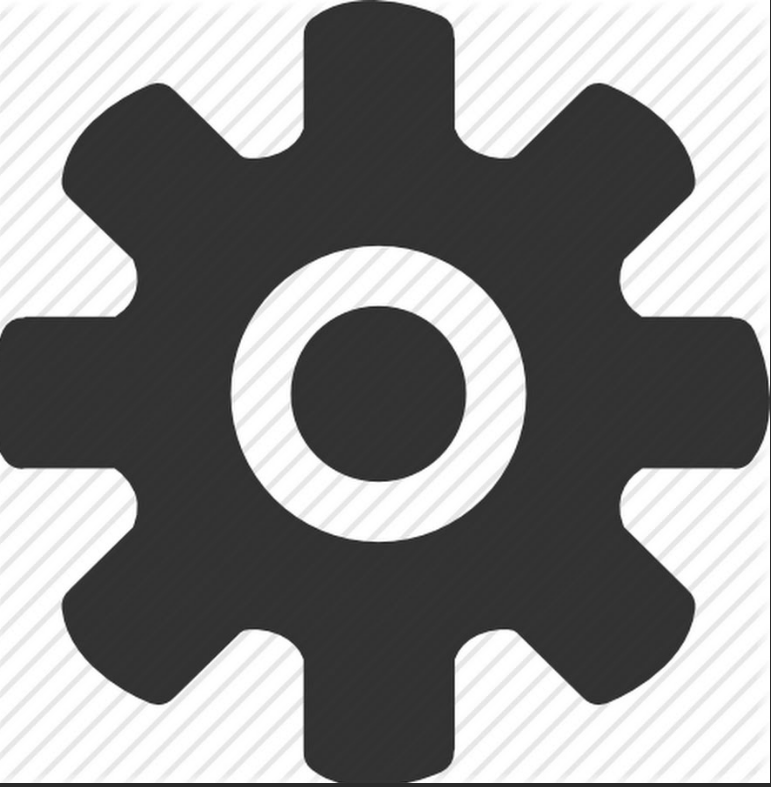 Выбрать раздел , нажать ENTER.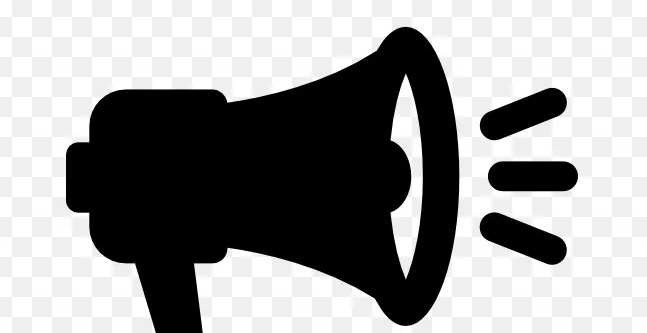 Выбрать «English», нажать ENTER - перейти в меню на английском языке.Произвести настройку параметров «AppManager» на терминале:- стрелками вверх/вниз выбрать System setup, нажать ENTER;- выбрать раздел Keys, нажать ENTER, далее выбрать Beep disable,  нажать ENTER;- выбрать раздел Zone, нажать ENTER, подняться стрелкой вверх к   верхней папке (…), нажать ENTER;- найти строчку Etc, нажать ENTER, найти и выбрать GMT-3, нажать  ENTER. Время должно поменяться на текущее (+/-). Если время не   поменялось – поменять вручную в разделе Date&Time;- выбрать раздел Power Saving, нажать ENTER, выбрать   Disable Power Save, нажать ENTER;- выбрать Network, нажать ENTER, снова нажать ENTER, выбратьStatic configuration, нажать ENTER. С помощью кнопки Clear поменять IP-адрес на 192.168.1.254 (по умолчанию стоит 192.168.1.30).  Нажать ENTER 4 раза, сохранить (ENTER 1 раз), выйдет сообщение   с настройками, нажать ENTER;- кнопкой Canсel выйти в главное меню;- отключить терминал. Включить терминал NEW POS нажатием на терминале красной кнопки включение/выключение и удерживать ее до появления сигналаПосле нажатия кнопки включения частыми движениями нажать на кнопку Меню до появления на экране терминала режима «System  Manager»Выбрать в открывшемся меню терминала Downloading, нажать кнопку Enter, выбрать Offline UpdateПодсоединить флешкарту с ПО к терминалу слева, через USB-разъем (с помощью USB-провода с поддержкой OTG), нажать кнопку Саncel, снова выбрать Offline Update, нажать EnterВыбрать на терминале кнопками вверх/вниз необходимый файл 	ПО-«Elsy.Tat.BankOnline.20220…», нажать Enterдождаться загрузки файла и появления на экране терминала комментария «Update success»   Вернуться к списку файлов нажатием кнопки Cancel.Выбрать файл «new 8210_debug-1.1.0….», нажать Enter, также дождаться загрузки файла и появления на экране терминала «Update success»Нажать кнопку Cancel дважды.Отсоединить флешкарту от терминала.В Меню терминала выбрать System setup, нажать EnterВыбрать Default Application, нажать EnterВыбрать VALIDATOR, нажать Enter, дважды нажать кнопку CancelВыключить терминал нажатием кнопки включение/выключение.